 Ysgol Bro Dewi - Supporting Pupils with Medical needs Policy.CONTENTS INTRODUCTION ADMINISTRATION OF MEDICATION IN SCHOOL AUTHORISED PERSONS INFORMATION FOR PARENTS STORAGE OF MEDICINE INJECTIONS SELF-ADMINISTERING OF MEDICATION TRAINING OF STAFF SCHOOL TRIPS/RESIDENTIAL VISITS INDIVIDUAL AND EMERGENCY PROCEDURES PROCEDURES MODEL POLICY FOR THE ADMINISTRATION OF MEDICATION IN SCHOOL HEALTH CARE PLAN GUIDANCE NOTES ON MEDICAL CONDITIONS USEFUL ADDRESSES Introduction Welsh Office circular 34/94 and Welsh Health Circular (97) 31 set out the main legal provisions that affect schools’ responsibilities for managing a pupil’s medical needs. The advice within this circular is comprehensive and will support schools in drawing up policies on the management of medication in schools. Managing Medicines in Schools and Early Years Setting 2005 also provides comprehensive guidance from the Department of Health. Guidance is also available from the Code of Practice and Disability Discrimination Act 2002. The guidance from the Welsh Assembly promotes effective multi-agency working to ensure that pupils with medical needs and school staff have effective support in school.  Children with medical needs have the same rights of admission to school as other children and cannot be excluded for medical reasons. Children may be removed if there is a risk to the health of other pupils or staff (e.g. infectious diseases.) Schools must make reasonable adjustments for medical needs and disabilities. Schools are also under a duty to plan strategically to increase access to both premises and curriculum. Schools should develop policies and procedures which aim to enable regular attendance, and provide formal systems and procedures in respect of administering medicines, developed in partnership with parents, School Health Service and staff. The main purpose of an individual Health Care Plan is to identify the level of support that is needed in school, identify and record any medication, and establish emergency procedures. All pupils requiring medication or medical support in school require a Health Care Plan. This plan should be drawn up in consultation with any or all of the following: Head teacher Parent/carer The pupil where necessary Class teacher/form tutor LSA or  Support staff Staff who have volunteered to administer medication and undergo training The School Health Service GP or other healthcare professionals Whilst all staff have a duty to take reasonable care for the health and safety of pupils, there is no contractual requirement for teachers to administer medication, where teachers do agree to participate in these duties it is important to recognise that their participation is of a voluntary nature. School staff giving medicines must receive training and support from the School Health Service, this training must be updated and certificates of attendance provided in order for Pembrokeshire County Council insurance cover to be valid. A full copy of the County Council’s insurance cover is available and should be used and made available in conjunction with the development of any school policy developed. Any actions taken in an emergency situation are carried out with the best of intentions and performed in good faith. In failing to act in an emergency situation a member of staff may be found in breach of the statutory duty of care. All medical information on pupils should be treated as confidential by the school. Access to records and information should only be given to those persons as agreed with the pupil or parent. THE ADMINISTRATION OF MEDICATION IN SCHOOL AUTHORISED PERSONS The Head teacher will be responsible for the operation of the policy on the administration of medication and is therefore the main person responsible for the administration of medication in school. The Head teacher can authorise a named member of staff to be responsible for the administration of medication. The Head teacher must ensure that all members of teaching and non-teaching staff are made aware of the school policy on the administration of medication. INFORMATION FOR PARENTS Full copies of the school policy on the administration of medication should be made available to parents on request. Reference to the school policy on the administration of medication should be included in the Home-School Agreement. STORAGE OF MEDICINE At school all medication should be stored in a secure place not accessible to children; unless pupils have been given permission to carry their medication with them e.g. inhalers. No medication should be left unattended. If refrigeration is needed, it should be kept in an airtight container, clearly labelled with restricted access. INJECTIONS It is inadvisable for school employees to administer medication by hypodermic injection except in situations which are perceived to be life threatening. Pupils will generally self-administer with supervision from a young age.  A Sharps box may be required for the safe disposal of needles. SELF-ADMINISTERING OF MEDICATION Wherever possible pupils should be encouraged to self-administer medication under supervision of an authorised member of staff. TRAINING OF STAFF Appropriate training for any member of staff undertaking the administration of medication in school is essential. Where a pupil requires medical support in school a minimum of two staff who volunteer should undergo training. The training must: Be provided through arrangements made with the School Health Service Meet the specific medical needs of the individual pupil as agreed with the parents, LEA and health professionals concerned Cover procedures to be followed in emergency situations Be recorded in the pupil’s file Be updated on an agreed regular basis as set out in the Health Care Plan, in order for insurance cover to be valid Be recorded in staff files, a certificate of attendance should be provided In some circumstances the provision of training may be subject to delay. In these circumstances parents must retain responsibility for their child’s medical support until the relevant staff have received their training. SCHOOL TRIPS / RESIDENTIAL VISITS It is the right of every pupil to have access to a broad and balanced curriculum as well as access to out of school activities in accordance with the school’s policy on educational visits. As well as a risk assessment being made in line with the LEA guidelines prior to any outside visit being made, the following points should be considered: A member of staff trained in emergency treatment must accompany the group The pupil’s parents/carers permission for the visit must be obtained after they have been made aware of the risks Staff must be aware of the medication the pupil will need to take on the visit Staff must ascertain if any spare medication is required Consideration must be given to the safe storage of the medication Staff  supervising the trip must be aware of the pupil’s condition and any relevant emergency procedures INDIVIDUAL AND EMERGENCY PROCEDURES Pupils must have an individual Health Care Plan containing the following information: Pupil’s name, date of birth, address Condition Current medication Parents/carers contact number GP’s name and contact number Other emergency contact numbers What to do in an emergency as agreed by parents and Health Service and school The information card should accompany the pupil if he/she has to be admitted to hospital. The information card must be reviewed at least annually. The following straightforward steps are suggested when dealing with an emergency medical situation: CHECK - THAT THERE IS NO DANGER TO YOURSELF, THE CASUALTY OR ANY BYSTANDERS. SUMMON - ASSISTANCE FROM THE TRAINED FIRST AIDER CHECK- AIRWAY…………….BREATHING…………….CIRCULATION REASSURE- CASUALTY UNTIL ASSISTANCE ARRIVES ADMINISTER ANY MEDICATION NEEDED FOLLOWING DIRECTIONS PROVIDED ON HEALTH CARE PLAN IF IN ANY DOUBT DIAL 999 FOR THE AMBULANCE HAVE READY THE FOLLOWING INFORMATION Your telephone number Your location/School address State the postcode Your name Child’s name and brief description of symptoms Entrance for ambulance crew to meet you at PROCEDURES The parent/carer is responsible for supplying the school with adequate information regarding their child’s condition and medication. This information must be in writing, signed and current so that procedures for each pupil’s medication are known. It is recommended that each school has a standard set of forms for this purpose. The information should be updated annually or earlier if medication is altered. Copies of the forms should be kept in the pupil’s main school file and in the Administration of Medication Records. All items of medication should be delivered directly to the school by parents/carers or escorts employed by the Authority. It is the parents/carers’ responsibility to inform the Head teacher in writing when the dosage is changed or no longer required. The parent/carer/escort should sign for the transfer of medication. After the first receipt of medication at school additional medication may continue to be accepted without further notice unless changes in dosage are made. A record must be maintained of all medication to a pupil. Each item of medication must be delivered to the Head teacher or Authorised Person in a secure and labelled container as originally dispensed. Unlabelled containers should be returned to the parent/carer. Each container must be clearly labelled with the following: Name of medication Pupil’s name Dosage Dosage frequency Method of administration Any side effects Date of dispensing Storage requirements Expiry date Children under 8 years should not normally be given non-prescription medicines. Pupils under 16 years should not be given aspirin or ibuprofen unless prescribed by a doctor. Controlled drugs may be administered in accordance with the prescribed Instructions noting how many staff are involved. It should never be left to one person. Controlled drugs must be kept in locked non portable container, with named staff access and record kept. In the event of a pupil refusing to take prescribed medication, record and follow agreed procedure in policy or health care plan. Follow emergency procedure if necessary. If the pupil receives respite care the parent/carer should state whether the medication should go with the pupil at the end of the school day. Pupils should not be denied access to the National Curriculum because they require medication or medical support. Staff should be aware of medical needs and emergency procedures during both educational visits and sporting activities. Where home school transport is provided, drivers and escorts should know emergency procedures. Medicines should not usually be given, if so training must be provided. If a child has a life threatening condition, a health care plan should be carried on the vehicle: drivers and escorts should have basic first aid training. School should have a policy for dealing with emergency situations. If a child is taken to hospital by ambulance, a member of staff should accompany the child until a parent arrives. Staff should not take a child to hospital in their own car. The health care plan should include emergency procedures for an individual child. MODEL POLICY FOR THE ADMINISTRATION OF MEDICATION IN SCHOOL NAME OF SCHOOL The Governors and staff of (name of school) wish to ensure that pupils with medical needs receive proper care and support at school. The Head teacher will accept responsibility in principle for members of school staff giving or supervising pupils taking prescribed medication during the school day where those members of staff have volunteered to do so. Medication will only be accepted in school if it has been prescribed by a doctor. Medication will not be accepted in school without complete written and signed instructions from a parent. Only reasonable quantities of medication should be supplied to the school. Each item of medication must be delivered in its original container and handed directly to the Head teacher or nominated person. Where the pupil travels on school transport with an escort, parents/carers should ensure the escort is informed of any medication sent with the pupil, including medication for administration during respite care. Each item of medication must be clearly labelled with the following information: Pupil’s name Name of medication Dosage Frequency of dosage Date of dispensing Storage requirements Expiry date The school will not accept items of medication which are in unlabelled containers. Unless otherwise indicated all medication to be administered in school will be kept in a locked medicine cabinet. The school will provide parent/carers with details of when medication has been administered to their child. A full record of all medicines administered will be kept. Where it is appropriate to do so pupils will be encouraged to administer their own medication, if necessary under staff supervision. Parents/carers will be asked to confirm in writing if they wish their child to carry their medication with them in school. It is the responsibility of parents/carers to notify the school if there is a change in medication, a change in dosage requirements, or the discontinuation of the pupil’s need for medication. Staff who volunteer to assist in the administration of medication will receive appropriate training/guidance through arrangements made with the School Health Service. This will be regularly updated and documented.  The school will make every effort to continue the administration of medication to a pupil whilst on trips away from the school premises, even if additional arrangements might be required. The school will make full risk assessments, document and take action to address any issues.  The school will assess and implement any procedures required in an emergency. PEMBROKESHIRE  COUNTY COUNCIL 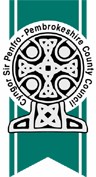 HEALTH CARE PLAN 5 	RECORD OF MEDICATION ADMINISTERED IN SCHOOL EXAMPLE FORM FOR SCHOOLS TO RECORD DETAILS OF MEDICATION GIVEN TO PUPILS 10. 	RECORD OF USE OF BUCCAL MIDAZOLAM GUIDANCE NOTES ON MEDICAL CONDITIONS The guidance notes in this section are designed to provide basic information on each of the conditions described together with comments on other issues relating to the support of pupils with medical conditions in school. The information provided is not exhaustive and further details about any condition in this section should be sought in the first instance from the School Health Service. The medical conditions covered include: Anaphylaxis Asthma ADHD and the use of Ritalin Cystic Fibrosis Diabetes Epilepsy Myalgic Encephalomyelitis (ME) Hydocephalus Self-Catheterisation Stomas Tracheotomies Tube Feeding For information regarding other conditions, the advice of parents, GP, the School Health Service, specific organisations and websites should be sought.  ANAPHYLAXIS What is Anaphylaxis? Anaphylaxis is an acute allergic reaction requiring urgent medical attention. It can be triggered by a variety of allergies, the most common of which are contained in foods such as nuts, dairy, shellfish, certain drugs and insect stings. In its most severe form the condition can be life threatening. Symptoms of Anaphylaxis usually occur following exposure to the causative agent and may include itching, swelling of the throat and tongue, difficulty in swallowing, rashes anywhere on the body, abdominal cramps and nausea, increased heart rate, difficulty breathing, collapse and unconsciousness. Medication and control Medication to treat anaphylactic reactions include antihistamines, an adrenaline inhaler, or an adrenaline injection. The adrenaline injections most commonly prescribed are administered by an Epipen, usually into the fleshy part of the thigh. Medication for an individual pupil must be kept in a locked cabinet which is readily accessible, in accordance with the school health and safety policy. It is the parents’ responsibility to ensure that medication kept at school is within its expiry date. All pupils with anaphylaxis will require a Health Care Plan. Key staff in school must be aware of the pupil’s condition and where the pupil’s medication is kept. Training of staff must be made through arrangements made with the School Health Service. If there is any doubt regarding the pupil’s medical condition, administer the Epipen and dial 999 for the ambulance. ASTHMA WHAT IS ASTHMA? Pupils with asthma have airways which narrow as a reaction to various triggers. Triggers vary between individuals, but common ones include viral infections, cold air, grass pollen, animal fur, house dust mites and passive smoking. Exercise and stress can also precipitate asthma attacks. The narrowing of the airways causes difficulty in breathing and can be alleviated with treatment. Asthma attacks are characterised by coughing, wheezing, an inability to speak properly and difficulty in breathing out. In severe attacks the pupil’s skin and lips may turn blue. MEDICATION AND CONTROL Medication to treat the symptoms of asthma usually comes in the form of inhalers which are generally colour coded with instructions on the medication as to which colour inhaler to use on different circumstances. Most pupils with asthma will be able to administer their inhalers from an early age. Inhalers should be readily accessible particularly during P.E lessons. Where pupils are unable to use an inhaler by themselves or where additional medication such as a nebuliser is required, a Health Care Plan must be completed. For pupils whose asthma is controlled by an inhaler an information card providing basic details should be completed. ADHD WHAT IS ADHD? Attention deficit hyperactivity disorder is a medical condition related to the dysfunction of certain areas of the brain. Children with ADHD lack certain chemicals known as neurotransmitters which are responsible for efficient nerve conduction. Common characteristic behaviours include: Inattention Pupils have difficulty in choosing what to attend to and then sustaining attention. Children with ADHD are highly distractible and unable to focus for any period of time. Although in activities which they find stimulating, such as video games, they may concentrate for hours. Impulsivity Children may seem to act without thinking and not appreciate the consequences of their actions. They experience difficulty in turn taking activities, and seem not to learn from their experiences. Hyperactivity Hyperactivity involves excessive purposeless movement, often fidgeting, or squirming with some part of the body frequently in motion or constant talking. DIAGNOSIS AND TREATMENT OF ADHD The diagnosis and treatment of ADHD will involve a number of professionals including the Educational Psychologist, Consultant Paediatrician, Child Psychiatrist as well as school staff and parents. Information and checklists such as Connors will be collected by the Health service. Following a diagnosis, the child will have a treatment programme to suit their needs. This may include a behaviour management/support programme to share between home and school, as well as a differentiated curriculum to meet the child’s needs. Medication may be prescribed by the GP or Consultant Paediatrician generally a psycho-stimulant drug such as Ritalin or concerta. These psycho-stimulant drugs work by restoring the level of certain neurotransmitters in the brain, thus helping to balance out patterns of activity and reduce symptoms of inattention, impulsivity and hyperactivity. In the first few weeks following prescription, the dosage of the drug may need adjusting, and dialogue between home and school is essential in order to report any side effects on the child’s behaviour. Side effects include: Loss of appetite Headaches Sleepiness Aggravation of existing tics  CYSTIC FIBROSIS WHAT IS CYSTIC FIBROSIS? Cystic fibrosis is an inherited condition in which abnormally thick mucus in the lungs blocks the airways, causing difficulty in breathing, frequent lung infections and eventually permanent lung damage. Cystic fibrosis also creates digestive problems through its effect on the pancreas; other complications can include diabetes, bowel obstruction, liver disease and heart strain. Most children with cystic fibrosis nowadays survive into adulthood. MEDICATION AND CONTROL The main treatment for cystic fibrosis is physiotherapy older pupils will be able to manage their own physiotherapy, but younger pupils may need support. Pupils may also use a nebuliser. Many pupils with cystic fibrosis will need to take dietary supplements in the form of enzyme and vitamin capsules. The pupil may also need frequent courses of antibiotics or long term intravenous antibiotics. All pupils with cystic fibrosis will require a Health Care Plan. DIABETES WHAT IS DIABETES? Diabetes is a condition in which the amount of glucose (sugar) in the blood is too high because the body’s method of converting that glucose into energy is not working, due to lack of insulin. Pupils are therefore unable to control their blood glucose levels. If the blood glucose level is too high a Pupil may show symptoms of thirst, frequent trips to the toilet ,weight loss and tiredness. If the blood glucose level is too low a pupil may display symptoms which include hunger, drowsiness, glazed eyes, shaking, disorientation and lack of concentration. MEDICATION AND CONTROL Diabetes cannot be cured, but can be treated effectively by injections of insulin and by following an appropriate diet. The aim of treatment being to keep the blood glucose level close to the normal range so that it is neither too high (hyperglycaemia) or too low (hypoglycaemia). All pupils with diabetes will require a Health Care Plan. Some pupils may need to monitor their blood glucose levels on a regular basis, and may require an insulin injection at lunchtime. Most pupils with diabetes will need to eat snacks between meals and occasionally during class time. It is essential that fast acting sugar is kept available in case of a hypoglycaemic episode. EPILEPSY WHAT IS EPILEPSY? Pupils with epilepsy have recurrent seizures (fits or convulsions). A seizure is a clinical event in which there is a sudden disturbance of neurological functions, epilepsy is a physical condition not a psychiatric illness. There are two broad types of epilepsy: Generalised Seizure In this type of seizure the whole brain is involved, consciousness is lost and there is no prior warning. The seizure may take a variety of forms: Tonic/Clonic-the pupil becomes rigid, falls to the ground and then has jerking movements of the arms, legs and body. Absence-the pupil experiences a momentary loss of consciousness and then resumes what they were doing before e.g. goes blank. Tonic-the body muscles stiffen but there is no rhythmical jerking Atonic-the pupil suddenly becomes limp or floppy and falls to the ground. Myoclonic-repeated brief jerks of the limbs, neck or trunk. Partial/ Localised Seizure In this type of seizure only a part of the brain is involved and consciousness may or may not be affected. The pupil may have a prior warning  sign before the seizure occurs. The seizure may take one of the following forms: Simple Partial- consciousness is not lost so the pupil remains completely aware of what is going on and the seizure is usually associated with only minor movements of the head or limbs. There may be some slight sensory disturbance e.g. distorted vision, tingling sensations. Complex Partial- the pupil may lose consciousness of his/her surroundings and therefore appear confused. The pupil may be unable to respond normally during the seizure e.g. become moody, hostile or obsessed. Secondary Generalised- these seizures involve the spreading of either of the two seizures above to the whole brain, thus giving the appearance of a tonic/clonic seizure. Medication and Control The majority of pupils with epilepsy will receive medication.  All pupils with epilepsy will require a Health Care Plan, detailing medication, types of seizure and how to react should the pupil experience a seizure. If there is any doubt regarding the pupil’s medical condition dial 999, for the ambulance. SELF-CATHETERISATION WHAT IS INTERMITTENT SELF-CATHETERISATION? Intermittent self-catheterisation is the procedure by which an individual passes a small tube into the bladder to allow the passage of urine out of the body. Medical conditions which may cause the bladder not to empty completely by normal means include: Congenital defects in the nerve connections to the brain Nerve injuries caused by fractures or diseases of the spine Over-tightening of the sphincter muscle Bladder muscles which are too lax The effects of surgical operations on other organs in the pelvic area GENERAL ISSUES All pupils who need assistance with self-catheterisation will require an individual Health Care Plan.  Where a pupil requires support in school a minimum of two staff who have volunteered to assist with the insertion of a catheter must undergo training through arrangements made with the School Health Service. In exceptional circumstances the provision of training may be delayed. In these circumstances parents must retain responsibility for their child’s medical support until the staff have received their training. Training must be regularly updated. Symptoms which will require urgent medical assistance: The presence of blood in the pupil’s urine The catheter cannot be passed or urine cannot be drained when appropriate Urine is leaking between catheterisations STOMAS WHAT IS A STOMA? A stoma is a surgically created orifice on the surface of the abdomen which offers an outlet for the passage of waste material, urinary or faecal, from the body. This waste material is collected in a special pouch or stoma bag fitted over the opening. Stomas may be of a temporary or permanent nature. Medical conditions which may necessitate a stoma include: Congenital conditions such as spina bifida, imperforate anus, ectopic bladder, hirschprung’s disease Medical conditions Accident or injury General issues All pupils who have a stoma will require a Health Care Plan. Most pupils will be able to cope with changing their stoma appliance, where a pupil requires support a minimum of two staff who volunteer should undergo training through arrangements made with the School Health Service. This training will need to be updated. TRACHEOSTOMIES WHAT IS A TRACHEOSTOMY? A tracheostomy is an artificial opening created in the windpipe into which a tube is inserted to enable a pupil to breathe. Tracheostomies may be temporary or permanent. A tracheostomy tube consists of an outer sleeve which is left in place to maintain an opening through which an inner breathing or speaking tube is passed. Because a tracheostomy causes the natural filtration system of the nose and throat to be bypassed secretions are produced in the chest and for some pupils these will need to be drawn off at regular intervals so that secretions do not progress into the lower respiratory system. In such cases this task is accomplished by insertion of a suction catheter through the tracheostomy tube- the catheter is then connected to a suction pump. The main reasons which necessitate a tracheostomy are congenital or acquired defects to the airways and respiratory tract. General issues All pupils with a tracheostomy will require a Health Care Plan. Where the pupil requires support in school a minimum of two staff who have volunteered should be trained through arrangements made with the School Health service. This training should be regularly updated.  Under the Pembrokeshire insurance policy, school staff are not allowed to suction. They can be the secondary carer but not the primary carer. Where children are in mainstream and have a tracheostomy, a medical carer accompanies them to school as their primary carer and school staff are the secondary carers. School staff are not authorised to carry out all procedures linked with tracheostomies, e.g. they are not authorised to undertake any procedures linked with suctioning.Symptoms which may indicate that emergency assistance is required: Excessive coughing Excessive wheezing Panic and clutching at the throat Change of colour in the face Summon assistance from trained carer call 999 for the ambulance TUBE FEEDING WHAT IS TUBE FEEDING? Tube feeding is a method by which food in liquid form can be transferred directly into the stomach by tubes which bypass the mouth, throat, and upper digestive / respiratory tract. There are two principle means by which this type of feeding is achieved: A naso-gastric tube which passes through the nasal passageway and directly into the stomach via the oesophagus A gastrostomy tube which is surgically inserted through the abdominal wall forming a direct passageway from outside the body into the stomach. •  Medical conditions which may necessitate tube feeding: An in ability or unwillingness to swallow Adequate control of breathing during the swallowing process is not present, causing food to be inhaled into the respiratory tract Short-term nutritional support whilst being temporarily incapacitated from feeding orally General issues All pupils who require tube feeding will require a Health Care Plan. A minimum of two staff who volunteer should undergo training provided through arrangements made with the School Health Service. Symptoms which require urgent medical assistance: Coughing, wheezing and high coloration of the face Signs of panic Loss of colour from the face Signs of infection or soreness around the gastrostomy tube site Leakage of feed or other fluids around the tube site High temperature Distended abdomen Abnormal movement of the tube Signs of obvious discomfort MYALGIC ENCEPHALOMYELITIS (ME) WHAT IS ME? Myalgic Encephalomyelitis (ME) means ‘inflammation of the central nervous system and muscles’. Research suggests that ME is due to a persistent viral infection, an overactive immune system or both. ME is generally triggered by viral infections such as glandular fever or flu, but can also be triggered by vaccinations, stress or accidents, as well as no obvious triggers. GENERAL ISSUES Symptoms of ME include: Fatigue, made worse by physical/mental exertion Prolonged recovery period  Impairment of short-term memory and concentration Fluctuation of symptoms Joint/muscle pain Headaches Pins and needles Hypersensitivity to light, sound and smell Faintness and heart symptoms Pupils will require a Health Care Plan in order to provide flexibility of pace to meet the pupil’s needs. Staff need to be aware of the pupil’s individual symptoms of fatigue and arrangements to be made to meet these needs.  HYDROCEPHALUS WHAT IS HYDOCEPHALUS? This is a congenital condition and is associated with spina bifida, meningitis, and toxoplasmosis. It manifests itself in a blockage and accumulation of watery fluid (known as cerebral-spinal fluid) flowing through narrow pathways over the inside of the brain and down the spinal cord. This is remedied by a shunt or valve fitted to the back of the head which redirects this fluid. GENERAL ISSUES Shunts can become blocked, leading to headaches, nausea and photophobia. Shunts should be checked regularly. All pupils with shunts should have a Health Care Plan, providing actions to be taken should the pupil display any of the above symptoms. USEFUL ADDRESSES THE ANAPHYLAXIS CAMPAIGN PO BOX 149 FLEET HAMPSHIRE GU13 OFA TEL: 01252 542029 www.anaphylaxis.org.uk THE NATIONAL ASTHMA CAMPAIGN PROVIDENCE HOUSE PROVIDENCE PLACE LONDON NI ONT    TEL:020 7226 2260 www.asthma.org.uk ADHD 1 CHURCH COURT BOLTON-LE-SANDS CARNFORTH LA5 8EB TEL: 01524 822887 www.hacsg.org.uk CYSTIC FIBROSIS TRUST 11 LONDON ROAD BROMLEY KENT BR1 1BY TEL: 020 8464 7211 www.cftrust.org.uk DIABETES UK 10 QUEEN ANNE STREET LONDON W1G 9LH TEL: 020 7323 1531 www.diabetes.org.uk THE NATIONAL SOCIETY FOR EPILEPSY CHESHAM LANE CHALFONT ST PETER BUCKINGHAMSHIRE SL9 ORJ Tel: 01494 601300 www.epilepsy.org.uk ASSOCIATION FOR SPINA BIFIDA AND HYDOCEPHALUS 54 BAGLEY LANE FARNSLEY LEEDS LS28 5LY TEL: 0113 2556767 www.asbah.org AID FOR CHILDREN WITH TRACHEOSTOMIES 72 OAKRIDGE THORNHILL CARDIFF CF14 9BQ TEL: 029 2075 5932 PATIENTS ON INTRAVENOUS AND NASOGASTRIC NUTRITION THERAPY 3 ST MARTIN’S CLOSE HARPENDEN HERTS AL5 5JG TEL: 01582 765238 ACTION FOR ME PO BOX 1302 WELLS BA5 2WE TEL: 01749 670799 CHILDHOOD CANCERS CANCERLINK 11-21 NORTHDOWN STREET LONDON N1 9BN TEL: 0172 833 4962 CHILDREN’S HEART FEDERATION 115 GLOUCESTER PLACE LONDON W1H 3PJ TEL: 0171 935 4737 DOWN’S SYNDROME ASSOCIATION 155 MITCHAM ROAD LONDON.SW17 9PG TEL: 0181 682 4001 1 	HEALTHCARE PLAN FOR A PUPIL WITH SPECIAL MEDICAL NEEDS 1 	HEALTHCARE PLAN FOR A PUPIL WITH SPECIAL MEDICAL NEEDS 1 	HEALTHCARE PLAN FOR A PUPIL WITH SPECIAL MEDICAL NEEDS 1 	HEALTHCARE PLAN FOR A PUPIL WITH SPECIAL MEDICAL NEEDS 1 	HEALTHCARE PLAN FOR A PUPIL WITH SPECIAL MEDICAL NEEDS Name of school Photo Name of pupil Photo Address Photo Address Photo Address Photo Date of Birth Photo Class Date Year group Review Date CONTACT INFORMATION CONTACT INFORMATION CONTACT INFORMATION CONTACT INFORMATION CONTACT INFORMATION Family Contact 1 Family Contact 1 Family Contact 2 Family Contact 2 Family Contact 2 Name Name Tel: Work Tel: Work Tel: Mobile       Tel: Mobile Tel: Home Tel: Home Relationship Relationship Clinic/Hospital Contact Clinic/Hospital Contact GP GP GP Name Name Tel No: Tel No:  2 	MEDICAL DIAGNOSIS OR CONDITION 2 	MEDICAL DIAGNOSIS OR CONDITION Describe condition and give details of pupil’s individual symptoms. Describe condition and give details of pupil’s individual symptoms. Daily care requirements: (e.g. before sports / at lunchtime) Daily care requirements: (e.g. before sports / at lunchtime) Describe what constitutes an emergency for the pupil, and the action to take if it occurs Describe what constitutes an emergency for the pupil, and the action to take if it occurs Follow up care Follow up care Who is responsible in an emergency: (state if different on off-site activities) Who is responsible in an emergency: (state if different on off-site activities) Form copied to: Form copied to: School Doctor School Nurse Parents Pupil File School Doctor School Nurse Parents Pupil File Staff trained: Risk assessment / action required: 3 	PARENTAL REQUEST FOR SCHOOL TO ADMINISTER MEDICATION 3 	PARENTAL REQUEST FOR SCHOOL TO ADMINISTER MEDICATION The school will not give your child medicine unless you complete and sign this form and the Headteacher has agreed that staff can administer the medication. The school will not give your child medicine unless you complete and sign this form and the Headteacher has agreed that staff can administer the medication. Name of child Date of Birth Medical condition Name/Type of Medication (as described on Container) TO BE GIVEN IN SCHOOL Name/Type of Medication (as described on Container) TO BE GIVEN IN SCHOOL Date dispensed Expiry Date Dosage and Method Timing Special Precautions Side Effects Self administration Emergency procedures Review date and staff member to initiate review Parent / carer details  Parent’s name I understand I must deliver medicine personally to:  (agreed member of staff) I accept this is a service the school is not obliged to undertake.  I understand I must notify the school of any changes in writing. I accept this is a service the school is not obliged to undertake.  I understand I must notify the school of any changes in writing. Parent’s Signature Date 4 CONFIRMATION OF THE HEADTEACHER’S AGREEMENT TO ADMINISTER  	MEDICATION TO A NAMED CHILD I agree that………………………….. will receive medication as described on page 3. …………………………………will be given /supervised whilst she/he takes her/his medication by a member of staff. This arrangement will continue until instructed in writing by parents. Date Signed Headteacher DATE PUPILS NAME TIME NAME OF MEDICATION DOSE GIVEN ANY REACTIONS SIGNATURE OF STAFF PRINT NAME 6 	REQUEST FOR CHILD TO CARRY HIS/HER OWN MEDICINE 6 	REQUEST FOR CHILD TO CARRY HIS/HER OWN MEDICINE This form must be completed by parents/guardian. If staff have any concerns discuss this request with health care professionals. This form must be completed by parents/guardian. If staff have any concerns discuss this request with health care professionals. Name of school/setting Name of child Class Name of medicine Emergency procedures Contact information Contact information Name Daytime phone number Relationship to child I would like my son/daughter to keep his her medicine on him/her for use as necessary  I would like my son/daughter to keep his her medicine on him/her for use as necessary  Signed  Date 7 	STAFF TRAINING RECORD – ADMINISTRATION OF MEDICINES 7 	STAFF TRAINING RECORD – ADMINISTRATION OF MEDICINES Name of School/ setting         Name of Staff member Type of training received Date training completed Training provided by Profession  I confirm that…………………………………….has received the training detailed above and is competent to carry out any necessary treatment. I recommend the training is updated………………………… I confirm that…………………………………….has received the training detailed above and is competent to carry out any necessary treatment. I recommend the training is updated………………………… Trainer’s signature Date I confirm that I have received the training detailed above I confirm that I have received the training detailed above Staff signature Date Suggested review date 8 DESCRIPTION OF SEIZURES,  INCLUDING THOSE WHICH MAY NEED 	 TREATMENT WITH BUCCAL MIDAZOLAM 8 DESCRIPTION OF SEIZURES,  INCLUDING THOSE WHICH MAY NEED 	 TREATMENT WITH BUCCAL MIDAZOLAM 8 DESCRIPTION OF SEIZURES,  INCLUDING THOSE WHICH MAY NEED 	 TREATMENT WITH BUCCAL MIDAZOLAM Name of child Date of birth How often do seizures occur? How often do seizures occur? How often do seizures occur? What can trigger a seizure or are there any signs to indicate a seizure might occur? What can trigger a seizure or are there any signs to indicate a seizure might occur? What can trigger a seizure or are there any signs to indicate a seizure might occur? Please describe what the seizure is usually like (if there is more than one type describe each individually). Please describe what the seizure is usually like (if there is more than one type describe each individually). Please describe what the seizure is usually like (if there is more than one type describe each individually). How long do seizures usually last? (State how long each type lasts) How long do seizures usually last? (State how long each type lasts) How long do seizures usually last? (State how long each type lasts) What is the child like after a seizure? (sleepy etc.) What is the child like after a seizure? (sleepy etc.) What is the child like after a seizure? (sleepy etc.) Other useful information Other useful information Other useful information 9a 	BUCCAL MIDAZOLAM TREATMENT PLAN 9a 	BUCCAL MIDAZOLAM TREATMENT PLAN 9a 	BUCCAL MIDAZOLAM TREATMENT PLAN 9a 	BUCCAL MIDAZOLAM TREATMENT PLAN 1. When should buccal midazolam be administered? (include whether it is after a certain length of time and/ or number of seizures) 1. When should buccal midazolam be administered? (include whether it is after a certain length of time and/ or number of seizures) 1. When should buccal midazolam be administered? (include whether it is after a certain length of time and/ or number of seizures) 1. When should buccal midazolam be administered? (include whether it is after a certain length of time and/ or number of seizures) 2. Initial dosage: How much buccal midazolam is given initially? (note recommended number of milligrams for this person) 2. Initial dosage: How much buccal midazolam is given initially? (note recommended number of milligrams for this person) 2. Initial dosage: How much buccal midazolam is given initially? (note recommended number of milligrams for this person) 2. Initial dosage: How much buccal midazolam is given initially? (note recommended number of milligrams for this person) 3. What is the usual reaction(s) to buccal midazolam? 3. What is the usual reaction(s) to buccal midazolam? 3. What is the usual reaction(s) to buccal midazolam? 3. What is the usual reaction(s) to buccal midazolam? 4. If there are difficulties in the administration of buccal midazolam, what action should be taken? 4. If there are difficulties in the administration of buccal midazolam, what action should be taken? 4. If there are difficulties in the administration of buccal midazolam, what action should be taken? 4. If there are difficulties in the administration of buccal midazolam, what action should be taken? 5. Can a second dose of buccal midazolam be given? If so after how long? (state the time to have elapsed before re-administration takes 5. Can a second dose of buccal midazolam be given? If so after how long? (state the time to have elapsed before re-administration takes 5. Can a second dose of buccal midazolam be given? If so after how long? (state the time to have elapsed before re-administration takes 5. Can a second dose of buccal midazolam be given? If so after how long? (state the time to have elapsed before re-administration takes 6. How much buccal midazolam is given as a second dose? (in milligrams)  6. How much buccal midazolam is given as a second dose? (in milligrams)  6. How much buccal midazolam is given as a second dose? (in milligrams)  6. How much buccal midazolam is given as a second dose? (in milligrams)  7. When should the person’s usual doctor be consulted? 7. When should the person’s usual doctor be consulted? 7. When should the person’s usual doctor be consulted? 7. When should the person’s usual doctor be consulted? 8. When should 999 be dialled for emergency help? 8. When should 999 be dialled for emergency help? 8. When should 999 be dialled for emergency help? 8. When should 999 be dialled for emergency help? 9. Which trained members of staff should administer the medication, with a witness? 9. Which trained members of staff should administer the medication, with a witness? 9. Which trained members of staff should administer the medication, with a witness? 9. Which trained members of staff should administer the medication, with a witness? 10. Who / Where Needs to be informed? 10. Who / Where Needs to be informed? 10. Who / Where Needs to be informed? 10. Who / Where Needs to be informed? Parent / Guardian Parent / Guardian Tel: Tel: Other Other Tel: Tel: 9b  Precautions: Under what circumstances should buccal midazolam not be used? 9b  Precautions: Under what circumstances should buccal midazolam not be used? All occasions when buccal midazolam is administered must be recorded (see overleaf) All occasions when buccal midazolam is administered must be recorded (see overleaf) This plan has been agreed by the following:-      This plan has been agreed by the following:-      School Doctor  (Block Capitals) Signature  Date Parent /Guardian (Block Capitals) Signature Date Headteacher   (Block Capitals) Signature Date Insurance Cover in Place? Pembrokeshire County Council This form should be available for review at every medical review of the patient This form should be available for review at every medical review of the patient DATE RECORDED BY TYPE OF SEIZURE LENGTH AND/OR NUMBER OF SEIZURES INITIAL DOSAGE OUTCOME SECOND DOSAGE (IF ANY) OUTCOME OBSERVATIONS PARENT/GUARDIAN INFORMED PRESCRIBING DOCTOR INFORMED OTHER INFORMATION WITNESS NAME OF PARENT / GUARDIAN RESUPPLYING DOSAGE DATE DELIVERED TO SCHOOL 	11. 	HEALTH CARE PLAN FOR CHILD WITH SEVERE ALLERGY 	11. 	HEALTH CARE PLAN FOR CHILD WITH SEVERE ALLERGY Name of child Date of Birth This child is allergic to: All foods must be checked carefully to ensure the absence of these foods. Even a tiny amount may cause a severe allergic reaction (ANAPHYLAXIS) All foods must be checked carefully to ensure the absence of these foods. Even a tiny amount may cause a severe allergic reaction (ANAPHYLAXIS) Symptoms of an allergic reaction include Itchiness at contact point (lips, hands)   Lumpy red rash   Swelling of face lips and tongue  Distressed state   Vomiting / tummy pain  This child: Symptoms of anaphylaxis include Difficulty breathing Sudden weakness Collapse Loss of consciousness 12.  	EMERGENCY PROCEDURE FOR ALLERGIC REACTION 12.  	EMERGENCY PROCEDURE FOR ALLERGIC REACTION Report child’s condition to Headteacher/ Teacher in charge Report child’s condition to Headteacher/ Teacher in charge One member of staff: One member of staff: If any symptoms of anaphylaxis or severe allergic reaction CALL AMBULANCE Inform operator you have a case of ANAPHYLAXIS.   If any symptoms of anaphylaxis or severe allergic reaction CALL AMBULANCE Inform operator you have a case of ANAPHYLAXIS.   Inform Parents (Telephone no:) Another member of staff: Another member of staff: Assess severity of reaction: Assess severity of reaction: If child has itchiness, lumpy red rash, swelling of face, lips and tongue, vomiting:   Give antihistamine:  Name of medicine: Dose and method: If child has any difficulty breathing, drowsiness, floppiness, is very pale, collapse, severe swelling, unconsciousness: Give EPIPEN injection as trained If child has reliever inhaler for asthma, and has breathing difficulty: Give reliever inhaler:  Name of inhaler: Dose and method: If second dose of EPIPEN is prescribed, and child’s condition has not improved after ten minutes:    Give second dose of EPIPEN as trained First aid procedures and await ambulance First aid procedures and await ambulance 13. 	INSTRUCTIONS FOR GIVING EPIPEN INJECTION Follow the protocol for the child affected. Remove grey cap. Push the black end of the Epipen firmly into the child’s thigh midway between knee and hip, at right angles to the leg, until you feel/ hear a click. (You can inject straight through clothing). Hold the Epipen in place for ten seconds. Remove the Epipen, and massage the leg for thirty seconds.  Await ambulance. Give used Epipen to ambulance personnel. In cases of doubt it is better to give Epipen than not to give it. It will not do the child any harm provided an ambulance has been called for further treatment. 14. 	RESPONSIBILITIES AND ACTIONS REQUIRED 14. 	RESPONSIBILITIES AND ACTIONS REQUIRED Protocol and medication to be kept in: New members of staff to be informed by: Overall responsibility for ensuring (as far as possible) no contact with the foods or substances to which this child is allergic, in school, on school trips, in cookery classes and during mealtimes, lies with: Emergency procedure and medication to be taken when child goes on trips, swimming etc. Emergency procedure and medication to be taken when child goes on trips, swimming etc. Child to be encouraged to ask responsible adult/ or refuse when offered food by other children /adults.  Child to be encouraged to ask responsible adult/ or refuse when offered food by other children /adults.  Parents to inform school if any changes to treatment, and school to review plan annually. Parents to inform school if any changes to treatment, and school to review plan annually. Parents to provide medication and monitor expiry dates. Parents to provide medication and monitor expiry dates. THIS HEALTH CARE PLAN AGREED BY THIS HEALTH CARE PLAN AGREED BY Headteacher (name in capitals)  Signature Date Parent (name in capitals) Signature Date Doctor (name in capitals) Signature Date School nurse (name in capitals) Signature Date 